МАТЕРИАЛЫдля проведения промежуточной аттестации по математике в 5-х классахп. Верхнеднепровский2021 годСпецификация контрольных измерительных материалов для проведения промежуточной аттестации по математике в 5-х классахНазначение КИМИтоговая работа предназначена для проведения процедуры оценки качества образования по предмету «Математика» в рамках мониторинга образовательных достижений обучающихся 5-х классов. Проводится в соответствии с Федеральным законом от 29.12.2012 № 273-ФЗ «Об образовании в Российской Федерации».Документы, определяющие содержание КИМ Содержание и структура итоговой работы по предмету «Математика» разработаны на основании следующих документов и методических материалов:Федеральный государственный образовательный стандарт основного общего образования (приказ Министерства образования и науки Российской Федерации от 17.12.2010 № 1897)Примерная основная образовательная программа основного общего образования (одобрена решением федерального учебно-методического объединения по общему образованию, протокол от 08.04.2015 N 1/15) (ред. от 04.02.2020);Образовательная программа МБОУ Верхнеднепровская СОШ №2 на 2020-2021 учебный год, утвержденная педагогическим советом 31.08.2020;Рабочая программа по математике для 5 класса.Работа составлена на основе следующих учебно-методических материалов:Математика: 5 класс: учебник / А.Г. Мерзляк, В.Б. Полонский, М.С. Якир: под ред. В.Е. Подольского – 6-е изд. Стереотип. — М.: Вентана-Граф, 2020. – 304 с.: ил. – (Российский учебник);Математика: дидактические материалы: 5 класс: пособие для учащихся общеобразовательных организаций / А.Г. Мерзляк, В.Б. Полонский, Е.М. Рабинович, М.С. Якир. — М.: Вентана-Граф, 2017 – 144 с.;Математика: 5 класс: методическое пособие / А.Г. Мерзляк, В.Б. Полонский, М.С. Якир. И др. — М.: Вентана-Граф, 2017 – 288 с.Характеристика структуры и содержания работыФорма проведения работы – контрольная работа (КР) на два варианта. Каждый вариант контрольной работы состоит из 6 заданий с развернутым ответом.На проведение работы отводится 45 минут.Таблица 1Распределение заданий по темам курса математики для 5 классаТаблица 2Распределение заданий по планируемым результатам обученияСистема оценивания отдельных заданий и всей работы в целомВерное выполнение каждого из 1-5 заданий оценивается в 1 балл. Максимальный балл за выполнение задания 6 – 2 балла.Максимальный первичный балл за выполнение всей работы – 7 баллов.Таблица 3Распределение заданий по уровню сложностиТаблица 4Рекомендуемая шкала перевода первичных баллов в школьные отметкиКритерии оценивания развернутых ответов№1 - №5. №6.Дополнительные материалы и оборудованиеДля выполнения работы необходимы: ручка, карандаш, линейка.Кодификатор  элементов содержания по МАТЕМАТИКЕ  для составления контрольных измерительных материалов для проведения промежуточной аттестации по математике 5 классаКодификатор элементов содержания для проведения контрольной работы по математике в 5-х классах (далее – кодификатор) является одним из документов, определяющих структуру и содержание контрольных измерительных материалов (далее – КИМ). Кодификатор является систематизированным перечнем требований к уровню подготовки учащихся 5-х классов и проверяемых элементов содержания, в котором каждому объекту соответствует определенный код. В первом столбце таблицы указаны коды разделов и тем. Во втором столбце указан код элемента содержания, для которого создаются проверочные задания.Таблица 1Кодификатортребований к уровню подготовки обучающихся и элементов содержания для проведения промежуточной аттестации по математике в 5 классеКодификатор требований к уровню подготовки обучающихся по математике составлен на основе Обязательного минимума содержания основных образовательных программ и Требований к уровню подготовки обучающихся по предмету.При его составлении учитывались следующие документы и материалы:Федеральный государственный образовательный стандарт основного общего образования (приказ Минобрнауки России от 17.12.2010 № 1897);Примерная основная образовательная программа основного общего образования;Образовательная программа МБОУ Верхнеднепровская СОШ №2 на 2020-2021 учебный год, утвержденная педагогическим советом 31.08.2020;Рабочая программа по математике для 5 класса.Кодификатор результатов освоения учащимися основной образовательной программы основного общего образования по математике (далее – кодификатор) является одним из документов, определяющих структуру и содержание контрольных измерительных материалов (далее – КИМ). Кодификатор является систематизированным перечнем требований к уровню подготовки учащихся и проверяемых элементов содержания, в котором каждому объекту соответствует определенный код. В первом столбце таблицы указаны коды разделов, на которые разбиты требования к уровню подготовки по математике. Во втором столбце указан код умения, для проверки которого создаются задания контрольных и диагностических работ. В третьем столбце сформулированы требования к уровню подготовки учащихся.Таблица 1Перечень элементов метапредметного содержания, проверяемых на итоговой контрольной работе по математике в 5 классеТаблица 2Учитель математики								В.С. ЛарионоваИнструкция для учащихсяНа выполнение работы отводится 45 минут. Всего в работе 6 заданий. При выполнении работы текст заданий №1, №3, №5 записываются в тетрадь. Текст заданий №2, №4, №6 не переписывается, при необходимости можно сделать краткую запись условия задачи. Обязательно указываются номер задания. Задания можно выполнять в любом порядке. Подсчеты выполняются аккуратно. Внимательно читай задания! Одни задания покажутся тебе легкими, другие – трудными. Если ты не знаешь, как выполнить задание, пропусти его и переходи к следующему. Если останется время, ты можешь еще раз попробовать выполнить пропущенные задания. Если ты ошибся и хочешь исправить свой ответ, то зачеркни его и запиши тот ответ, который считаешь верным.Желаем успеха!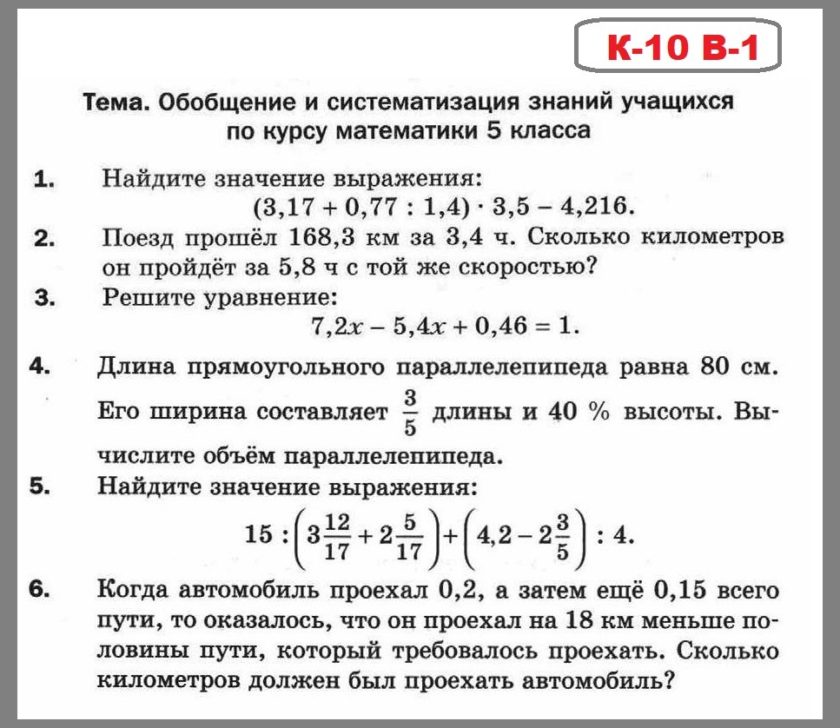 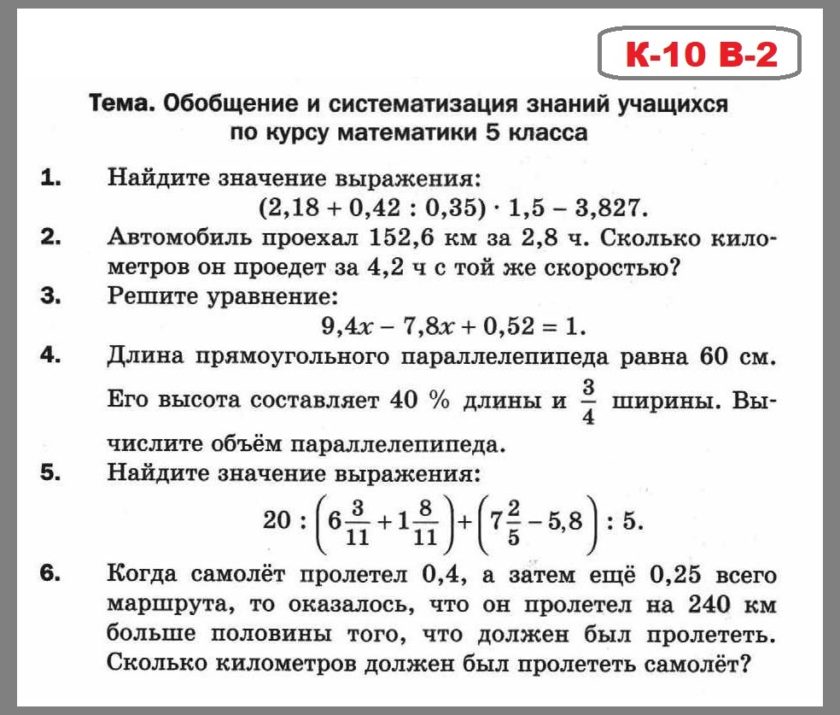 Ответы:муниципальное бюджетное общеобразовательное учреждение «Верхнеднепровская средняя общеобразовательная школа №2»Рассмотренона ШМО учителей математики протокол от ___________ №Согласованозаместитель директора по УВР_________ Т.Н. ШишковаУтверждено директор школы________________ Ю.А. ВасинПриказ от ____________ №№ п/пТип заданийКоличество заданийМаксимальный первичный балл1Арифметические действия с десятичными дробями112Решение текстовых задач арифметическим способом113Уравнение с одной переменной114Объём прямоугольного параллелепипеда, куба. Нахождение процента от величины и величины по ее проценту. Задача на части115Вычислять значения числовых выражений; переходить от одной формы записи чисел к другой116Решение текстовых задач с помощью уравнений1267КодПРОПланируемые результаты обучения Число заданий1.1Выполнять арифметические действия с десятичными и обыкновенными дробями; переходить от одной формы записи чисел к другой21.3Решать текстовые задачи, включая задачи, связанные с процентами и частями33.1Решать уравнения с одной переменной1Уровень сложностиЧисло заданийМаксимальный балл за выполнение  заданийБазовый 55Повышенный 12Итого67Первичный балл6-74-532 и менееОтметка5432Содержание критерияБаллыОбоснованно получен верный ответ1Максимальный балл1Содержание критерияБаллыХод решения верный, все его шаги выполнены правильно, получен верный ответ2Ход решения верный, все его шаги выполнены правильно, но даны неполные объяснения или допущена одна ошибка вычислительного характера1Решение не соответствует ни одному из критериев, перечисленных выше0Максимальный балл2Код разделаКод контролируемого уменияЭлементы содержания, проверяемые заданиями контрольной работы1Алгебра1Числа и вычисления1.2Дроби1.2.1Обыкновенная дробь. Сравнение обыкновенных дробей1.2.2Арифметические действия с обыкновенными дробями1.2.3Нахождение части от целого и целого по его части1.2.4Десятичная дробь, сравнение десятичных дробей1.2.5Арифметические действия с десятичными дробями1.2.6Представление десятичной дроби в виде обыкновенной дроби и обыкновенной в виде десятичной1.3Числовые выражения1.3.1Числовые выражения, порядок действий в них, использование скобок. Законы арифметических действий1.4Измерения, приближения, оценки1.4.1Единицы измерения длины, площади, объема, массы, времени, скорости1.4.2Представление зависимости между величинами в виде формул1.4.3Проценты. Нахождение процента от величины и величины по ее проценту2Алгебраические выражения2.1Буквенные выражения2.1.1Буквенные выражения. Числовое значениебуквенного выражения2.1.2Подстановка выражений вместо переменных2.1.3Упрощение буквенных выражений3Уравнения и неравенства3.1Уравнения3.1.1Уравнение с одной переменной, корень уравнения4Текстовые задачи4.1Текстовые задачи4.1.1Решение текстовых задач арифметическим способом4.1.2Решение текстовых задач с помощью уравнений6Геометрия6.1Геометрические фигуры6.1.9Прямоугольный параллелепипед. Куб6.2Измерение геометрических величин6.2.1Длина отрезка, длина ломаной6.2.3Периметр многоугольника6.2.4Площадь прямоугольника6.2.5Площадь прямоугольного треугольника6.2.6Объем прямоугольного параллелепипеда, кубаКод разделаКод контролируемого уменияТребования (умения), проверяемые заданиямиконтрольной работы1Уметь выполнять вычисления и преобразованияУметь выполнять вычисления и преобразования11.1Выполнять, сочетая устные и письменные приемы, арифметические действия с рациональными числами, сравнивать рациональные числа; находить значения 2 и 3 степеней; вычислять значения числовых выражений; переходить от одной формы записи чисел к другой1.3Решать текстовые задачи, включая задачи, связанные с дробями, процентами2Уметь выполнять преобразования алгебраических выраженийУметь выполнять преобразования алгебраических выражений22.1Составлять буквенные выражения и формулы по условиям задач, находить значения буквенных выражений, осуществляя необходимые подстановки и преобразования3Уметь решать уравненияУметь решать уравнения33.1Решать уравнения с одной переменной33.2Решать текстовые задачи с помощью уравнений4Уметь выполнять действия с геометрическими фигурами4.1Решать планиметрические задачи на нахождение геометрических величин (длин, углов, площадей, периметров, объемов)4.3Определять координаты точки на координатном луче6Уметь использовать приобретенные знания и умения в практической деятельности и повседневной жизни уметь строить и исследовать простейшие математические моделиУметь использовать приобретенные знания и умения в практической деятельности и повседневной жизни уметь строить и исследовать простейшие математические модели66.1Решать несложные практические расчетные задачи; решать задачи, связанные с дробями и процентами; пользоваться оценкой и прикидкой при практических расчетах; интерпретировать результаты решения задач с учетом ограничений, связанных с реальными свойствами рассматриваемых объектов66.2Пользоваться основными единицами длины, массы, времени, скорости, площади, объема; выражать более крупные единицы через более мелкие и наоборот. Осуществлять практические расчеты по формулам, составлять несложные формулы, выражающие зависимости между величинами6.3Моделировать реальные ситуации на языке математики, составлять выражения, уравнения по условию задачи6.4Решать практические задачи, связанные с нахождением геометрических величин6.5Проводить доказательные рассуждения при решении задач, оценивать логическую правильность рассуждений, распознавать ошибочные заключения№ заданияКодОписание элементов метапредметного содержания1,32.1Умение определять способы действий в рамках предложенных условий и требований (познавательное УУД)52.1Умение выявлять существенные и несущественные признаки объектов познавательной деятельности (познавательное УУД)42.3Умение осознанно выбирать наиболее эффективные способы решения учебных и познавательных задач (познавательное УУД)4,5,62.4Умение осуществлять логические операции (анализ, синтез, обобщение, конкретизация) (познавательное УУД)62.5Умение осуществлять осознанный выбор способа решения задачи (познавательное УУД)2,52.6Умение создавать, применять и преобразовывать знаки и символы. Модели и схемы для решения учебных и познавательных задач (познавательное УУД)1-62.7Умение оценивать правильность выполнения учебной задачи (регулятивные УУД)1-62.8Умение осуществлять контроль своей деятельности в процессе достижения результата (регулятивные УУД)№Вариант №1№Вариант №218,80411,2432287,12228,930,330,34460800 44608052,952,82612061600